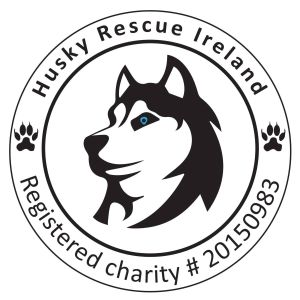 Participant’s name …………………………………………….DateSponsor’s nameAmount